Paste worksheets, handouts and lesson materials here.____________ who loved Cinderella wanted so much to surprise her.새들과 쥐들은 신데렐라를 너무 좋아해서 그녀를 놀라게 해주고 싶었습니다.And when she saw what they had done, she was _________.그리고 그녀가 다 된 드레스를 봤을때, 그녀는 감동을 받았습니다.She ______ the beautiful dress and ran downstairs to join her stepsisters.그녀는 예쁜 드레스를 입고 그녀의 새언니들과 함께 가려고 계단을 내려갔습니다.Pitures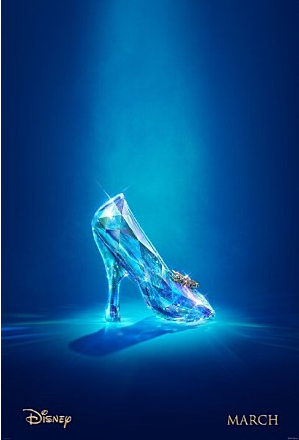 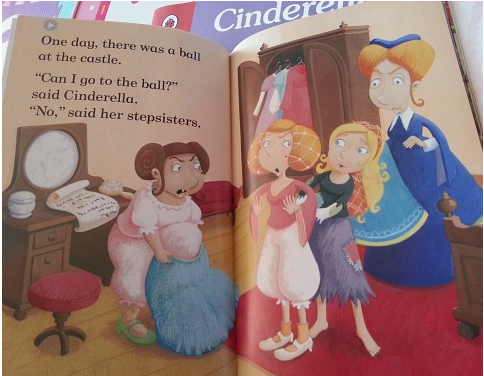 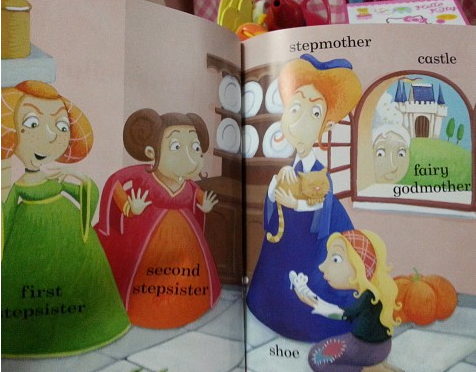 TITLEFairy taleFairy taleFairy taleFairy taleFairy taleFairy taleFairy taleINSTRUCTORINSTRUCTORINSTRUCTORINSTRUCTORSs’ LEVELAGE GROUPNo of SsLENGTHLee-seul sungLee-seul sungLee-seul sungLee-seul sungBeginner10 years early10 Ss60minsMATERIALSMATERIALSMATERIALSMATERIALSMATERIALSMATERIALSMATERIALSMATERIALS10 copies of the worksheets about vocabularysome pictures about Cinderella’s fairy talea white board, markers and video10 copies of the worksheets about vocabularysome pictures about Cinderella’s fairy talea white board, markers and video10 copies of the worksheets about vocabularysome pictures about Cinderella’s fairy talea white board, markers and video10 copies of the worksheets about vocabularysome pictures about Cinderella’s fairy talea white board, markers and video10 copies of the worksheets about vocabularysome pictures about Cinderella’s fairy talea white board, markers and video10 copies of the worksheets about vocabularysome pictures about Cinderella’s fairy talea white board, markers and video10 copies of the worksheets about vocabularysome pictures about Cinderella’s fairy talea white board, markers and video10 copies of the worksheets about vocabularysome pictures about Cinderella’s fairy talea white board, markers and videoAIMS 1.AIMS 1.To improve listening skillsTo improve listening skillsTo improve listening skillsTo improve listening skillsTo improve listening skillsTo improve listening skills2.2.To practice listeningTo practice listeningTo practice listeningTo practice listeningTo practice listeningTo practice listening3.3.To improve my understandingTo improve my understandingTo improve my understandingTo improve my understandingTo improve my understandingTo improve my understandingLANGUAGE SKILLSLANGUAGE SKILLSLANGUAGE SKILLSLANGUAGE SKILLSLANGUAGE SKILLSLANGUAGE SKILLSLANGUAGE SKILLSLANGUAGE SKILLSListeningListeningListeningFairy tale about Cinderella’s storyFairy tale about Cinderella’s storyFairy tale about Cinderella’s storyFairy tale about Cinderella’s storyFairy tale about Cinderella’s storySpeakingSpeakingSpeakingTalking about the fairy tale each otherTalking about the fairy tale each otherTalking about the fairy tale each otherTalking about the fairy tale each otherTalking about the fairy tale each otherReadingReadingReadingReading some of the important words or sentences Reading some of the important words or sentences Reading some of the important words or sentences Reading some of the important words or sentences Reading some of the important words or sentences WritingWritingWritingCompleting the worksheet by filling in the blankCompleting the worksheet by filling in the blankCompleting the worksheet by filling in the blankCompleting the worksheet by filling in the blankCompleting the worksheet by filling in the blankLANGUAGE SYSTEMSLANGUAGE SYSTEMSLANGUAGE SYSTEMSLANGUAGE SYSTEMSLANGUAGE SYSTEMSLANGUAGE SYSTEMSLANGUAGE SYSTEMSLANGUAGE SYSTEMSPhonologyPhonologyPhonologyDistinguishing /B/ and /V/ e.g  Bird and VeryDistinguishing /B/ and /V/ e.g  Bird and VeryDistinguishing /B/ and /V/ e.g  Bird and VeryDistinguishing /B/ and /V/ e.g  Bird and VeryDistinguishing /B/ and /V/ e.g  Bird and VeryLexisLexisLexisMidnight, Magic, Prince, Glass slipper, left, lost, locked, open, pull out, matchingMidnight, Magic, Prince, Glass slipper, left, lost, locked, open, pull out, matchingMidnight, Magic, Prince, Glass slipper, left, lost, locked, open, pull out, matchingMidnight, Magic, Prince, Glass slipper, left, lost, locked, open, pull out, matchingMidnight, Magic, Prince, Glass slipper, left, lost, locked, open, pull out, matchingGrammarGrammarGrammarPast perfect tense e.g The birds and mice had used sashed and ribbonsPast perfect tense e.g The birds and mice had used sashed and ribbonsPast perfect tense e.g The birds and mice had used sashed and ribbonsPast perfect tense e.g The birds and mice had used sashed and ribbonsPast perfect tense e.g The birds and mice had used sashed and ribbonsDiscourseDiscourseDiscourseCinderella story ex) what’s happeningCinderella story ex) what’s happeningCinderella story ex) what’s happeningCinderella story ex) what’s happeningCinderella story ex) what’s happeningFunctionsFunctionsFunctionsHave a courage and be kindHave a courage and be kindHave a courage and be kindHave a courage and be kindHave a courage and be kindASSUMPTIONSASSUMPTIONSASSUMPTIONSASSUMPTIONSASSUMPTIONSASSUMPTIONSASSUMPTIONSASSUMPTIONSAlready know the story of CinderellaThey don’t know the some vacabulrary.They don’t know how to pronounce words.Already know the story of CinderellaThey don’t know the some vacabulrary.They don’t know how to pronounce words.Already know the story of CinderellaThey don’t know the some vacabulrary.They don’t know how to pronounce words.Already know the story of CinderellaThey don’t know the some vacabulrary.They don’t know how to pronounce words.Already know the story of CinderellaThey don’t know the some vacabulrary.They don’t know how to pronounce words.Already know the story of CinderellaThey don’t know the some vacabulrary.They don’t know how to pronounce words.Already know the story of CinderellaThey don’t know the some vacabulrary.They don’t know how to pronounce words.Already know the story of CinderellaThey don’t know the some vacabulrary.They don’t know how to pronounce words.ANTICIPATED GRAMMATICAL ERRORS AND SOLUTIONSANTICIPATED GRAMMATICAL ERRORS AND SOLUTIONSANTICIPATED GRAMMATICAL ERRORS AND SOLUTIONSANTICIPATED GRAMMATICAL ERRORS AND SOLUTIONSANTICIPATED GRAMMATICAL ERRORS AND SOLUTIONSANTICIPATED GRAMMATICAL ERRORS AND SOLUTIONSANTICIPATED GRAMMATICAL ERRORS AND SOLUTIONSANTICIPATED GRAMMATICAL ERRORS AND SOLUTIONSErrors : 1) Ss can’t pronounce fairy and shattered
2) Ss don’t know Past Perfect.Solution : 1) Ss repeat after a teacher2) Teachers give them what it mean and another exampleErrors : 1) Ss can’t pronounce fairy and shattered
2) Ss don’t know Past Perfect.Solution : 1) Ss repeat after a teacher2) Teachers give them what it mean and another exampleErrors : 1) Ss can’t pronounce fairy and shattered
2) Ss don’t know Past Perfect.Solution : 1) Ss repeat after a teacher2) Teachers give them what it mean and another exampleErrors : 1) Ss can’t pronounce fairy and shattered
2) Ss don’t know Past Perfect.Solution : 1) Ss repeat after a teacher2) Teachers give them what it mean and another exampleErrors : 1) Ss can’t pronounce fairy and shattered
2) Ss don’t know Past Perfect.Solution : 1) Ss repeat after a teacher2) Teachers give them what it mean and another exampleErrors : 1) Ss can’t pronounce fairy and shattered
2) Ss don’t know Past Perfect.Solution : 1) Ss repeat after a teacher2) Teachers give them what it mean and another exampleErrors : 1) Ss can’t pronounce fairy and shattered
2) Ss don’t know Past Perfect.Solution : 1) Ss repeat after a teacher2) Teachers give them what it mean and another exampleErrors : 1) Ss can’t pronounce fairy and shattered
2) Ss don’t know Past Perfect.Solution : 1) Ss repeat after a teacher2) Teachers give them what it mean and another exampleREFERENCES`REFERENCES`REFERENCES`REFERENCES`REFERENCES`REFERENCES`REFERENCES`REFERENCES`Websitehttp://blog.naver.com/susie0101?Redirect=Log&logNo=220319173898http://kin.naver.com/qna/detail.nhn?d1id=13&dirId=`130106&docId=42894532&qb=7JiB7Ja0IOyLoOuNsOugkOudvCDsnbTslbzquLA=&enc=utf8&section=kin&rank=5&search_sort=0&spq=1http://blog.naver.com/barbiez?Redirect=Log&logNo=40205497186Websitehttp://blog.naver.com/susie0101?Redirect=Log&logNo=220319173898http://kin.naver.com/qna/detail.nhn?d1id=13&dirId=`130106&docId=42894532&qb=7JiB7Ja0IOyLoOuNsOugkOudvCDsnbTslbzquLA=&enc=utf8&section=kin&rank=5&search_sort=0&spq=1http://blog.naver.com/barbiez?Redirect=Log&logNo=40205497186Websitehttp://blog.naver.com/susie0101?Redirect=Log&logNo=220319173898http://kin.naver.com/qna/detail.nhn?d1id=13&dirId=`130106&docId=42894532&qb=7JiB7Ja0IOyLoOuNsOugkOudvCDsnbTslbzquLA=&enc=utf8&section=kin&rank=5&search_sort=0&spq=1http://blog.naver.com/barbiez?Redirect=Log&logNo=40205497186Websitehttp://blog.naver.com/susie0101?Redirect=Log&logNo=220319173898http://kin.naver.com/qna/detail.nhn?d1id=13&dirId=`130106&docId=42894532&qb=7JiB7Ja0IOyLoOuNsOugkOudvCDsnbTslbzquLA=&enc=utf8&section=kin&rank=5&search_sort=0&spq=1http://blog.naver.com/barbiez?Redirect=Log&logNo=40205497186Websitehttp://blog.naver.com/susie0101?Redirect=Log&logNo=220319173898http://kin.naver.com/qna/detail.nhn?d1id=13&dirId=`130106&docId=42894532&qb=7JiB7Ja0IOyLoOuNsOugkOudvCDsnbTslbzquLA=&enc=utf8&section=kin&rank=5&search_sort=0&spq=1http://blog.naver.com/barbiez?Redirect=Log&logNo=40205497186Websitehttp://blog.naver.com/susie0101?Redirect=Log&logNo=220319173898http://kin.naver.com/qna/detail.nhn?d1id=13&dirId=`130106&docId=42894532&qb=7JiB7Ja0IOyLoOuNsOugkOudvCDsnbTslbzquLA=&enc=utf8&section=kin&rank=5&search_sort=0&spq=1http://blog.naver.com/barbiez?Redirect=Log&logNo=40205497186Websitehttp://blog.naver.com/susie0101?Redirect=Log&logNo=220319173898http://kin.naver.com/qna/detail.nhn?d1id=13&dirId=`130106&docId=42894532&qb=7JiB7Ja0IOyLoOuNsOugkOudvCDsnbTslbzquLA=&enc=utf8&section=kin&rank=5&search_sort=0&spq=1http://blog.naver.com/barbiez?Redirect=Log&logNo=40205497186Websitehttp://blog.naver.com/susie0101?Redirect=Log&logNo=220319173898http://kin.naver.com/qna/detail.nhn?d1id=13&dirId=`130106&docId=42894532&qb=7JiB7Ja0IOyLoOuNsOugkOudvCDsnbTslbzquLA=&enc=utf8&section=kin&rank=5&search_sort=0&spq=1http://blog.naver.com/barbiez?Redirect=Log&logNo=40205497186NOTESNOTESNOTESNOTESNOTESNOTESNOTESNOTESPlanB 
1) Watch youTube for Cinderella fairy tale
2) a Teacher tells another story to SsPlanB 
1) Watch youTube for Cinderella fairy tale
2) a Teacher tells another story to SsPlanB 
1) Watch youTube for Cinderella fairy tale
2) a Teacher tells another story to SsPlanB 
1) Watch youTube for Cinderella fairy tale
2) a Teacher tells another story to SsPlanB 
1) Watch youTube for Cinderella fairy tale
2) a Teacher tells another story to SsPlanB 
1) Watch youTube for Cinderella fairy tale
2) a Teacher tells another story to SsPlanB 
1) Watch youTube for Cinderella fairy tale
2) a Teacher tells another story to SsPlanB 
1) Watch youTube for Cinderella fairy tale
2) a Teacher tells another story to SsPRETASK TITLEPRETASK TITLEPRETASK TITLEUnderstanding the story and figuring out the meaning of the wordsUnderstanding the story and figuring out the meaning of the wordsUnderstanding the story and figuring out the meaning of the wordsAIMSAIMSAIMSAIMSMATERIALSMATERIALS How much they know vocabulrary How much they know vocabulrary How much they know vocabulrary How much they know vocabulraryWorksheet, VideoWorksheet, VideoTIMESET UPSTUDENTSSTUDENTSSTUDENTSTEACHER15Whole classWatching the videoWatching the videoWatching the videoJust watching together 3Ss write down any vocabulary they have listened toSs write down any vocabulary they have listened toSs write down any vocabulary they have listened toLook at what they write3GroupsSs talk about what vocabulary means each otherSs talk about what vocabulary means each otherSs talk about what vocabulary means each otherTry to figure out what Ss misunderstandNOTESNOTESNOTESNOTESNOTESNOTESTalking about the last class they have learned  e.g) vocabulraryTalking about the last class they have learned  e.g) vocabulraryTalking about the last class they have learned  e.g) vocabulraryTalking about the last class they have learned  e.g) vocabulraryTalking about the last class they have learned  e.g) vocabulraryTalking about the last class they have learned  e.g) vocabulraryTASK PREPARATION TITLETASK PREPARATION TITLETASK PREPARATION TITLEWhat vacabulrary meansWhat vacabulrary meansWhat vacabulrary meansAIMSAIMSAIMSAIMSMATERIALSMATERIALSFigure out what the vocabulrary meansFigure out what the vocabulrary meansFigure out what the vocabulrary meansFigure out what the vocabulrary meansWorksheets, pictureWorksheets, pictureTIMESET UPSTUDENTSSTUDENTSSTUDENTSTEACHER5minsGroupsMatching the vacabulrary with picturesMatching the vacabulrary with picturesMatching the vacabulrary with picturesJust watching Ss5minsGroupsListen to what teacher will explain Ss Repeat after the teacherListen to what teacher will explain Ss Repeat after the teacherListen to what teacher will explain Ss Repeat after the teacher     explaining the meaning of the vacabulrary and teach how to pronounceNOTESNOTESNOTESNOTESNOTESNOTESAfter Searching the internet about any vacabulrary, they try to find what it meansAfter Searching the internet about any vacabulrary, they try to find what it meansAfter Searching the internet about any vacabulrary, they try to find what it meansAfter Searching the internet about any vacabulrary, they try to find what it meansAfter Searching the internet about any vacabulrary, they try to find what it meansAfter Searching the internet about any vacabulrary, they try to find what it meansTASK REALISATION TITLETASK REALISATION TITLETASK REALISATION TITLEunderstanding the storyunderstanding the storyunderstanding the storyAIMSAIMSAIMSAIMSMATERIALSMATERIALSHow well Ss understandHow well Ss understandHow well Ss understandHow well Ss understandWorksheet, VideoWorksheet, VideoTIMESET UPSTUDENTSSTUDENTSSTUDENTSTEACHER5minsGroupsThey talk about what happened?They talk about what happened?They talk about what happened?Just listening5minsGroupsWathing the video to figure out the happening of storyWathing the video to figure out the happening of storyWathing the video to figure out the happening of storyjust watching3minsGroupsfill in the blank on the worksheet with pituresex) is it your _____? fill in the blank on the worksheet with pituresex) is it your _____? fill in the blank on the worksheet with pituresex) is it your _____? Try to figure out what the miss3minsGroupsmake it correct if it is wrong and explain the storymake it correct if it is wrong and explain the storymake it correct if it is wrong and explain the story     help Ss understand the storyNOTESNOTESNOTESNOTESNOTESNOTESAfter Watching youTube, talking about the story each other After Watching youTube, talking about the story each other After Watching youTube, talking about the story each other After Watching youTube, talking about the story each other After Watching youTube, talking about the story each other After Watching youTube, talking about the story each other POST TASK TITLEPOST TASK TITLEPOST TASK TITLETalking about a similar storyTalking about a similar storyTalking about a similar storyAIMSAIMSAIMSAIMSMATERIALSMATERIALSShare a story. Ss can get another knowledgeShare a story. Ss can get another knowledgeShare a story. Ss can get another knowledgeShare a story. Ss can get another knowledgeNo neededNo neededTIMESET UPSTUDENTSSTUDENTSSTUDENTSTEACHER5minsGroupsThe talk each other about another story Ss knowThe talk each other about another story Ss knowThe talk each other about another story Ss knowJust Watching3minsWhole classTry to explain itTry to explain itTry to explain itJust Listening5minsWhole classAnswer the question teacher will askAnswer the question teacher will askAnswer the question teacher will askasking some questions.e.g can you explain it?e.g what is happening?NOTESNOTESNOTESNOTESNOTESNOTESTell any story I know or watching another story by using youTubeTell any story I know or watching another story by using youTubeTell any story I know or watching another story by using youTubeTell any story I know or watching another story by using youTubeTell any story I know or watching another story by using youTubeTell any story I know or watching another story by using youTube